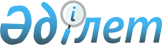 Н.З.Нығматулинді Қарағанды облысының әкімі етіп тағайындау туралыҚазақстан Республикасы Президентінің 2006 жылғы 20 қаңтардағы N 27 Жарлығы

      Нұрлан Зайроллаұлы Нығматулин Қарағанды облысының әкімі болып тағайындалсын, ол Қазақстан Республикасы Президентінің Әкімшілігі Басшысының орынбасары қызметінен босатылсын.        Қазақстан Республикасының 

      Президенті 
					© 2012. Қазақстан Республикасы Әділет министрлігінің «Қазақстан Республикасының Заңнама және құқықтық ақпарат институты» ШЖҚ РМК
				